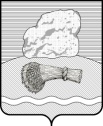 РОССИЙСКАЯ ФЕДЕРАЦИЯКалужская областьДуминичский районАдминистрация сельского поселения«Село Вёртное» ПОСТАНОВЛЕНИЕ«05» сентября 2023 года                                                                                                 № 40Признать утратившим силу постановление Главы администрациисельского поселения «Село Вёртное»«Об утверждении Положения об административнойкомиссии при администрациисельского поселения «Село Вёртное»» от 09.02.2012 №4       В соответствии с Федеральным законом от 06.10.2003 №131-ФЗ "Об общих принципах организации местного самоуправления в Российской Федерации», законом Калужской области от 04.07.2002г №133-ОЗ «О создании административных комиссий», на основании протеста прокурора от 30.08.2023 №7-51-2023 на постановление администрации сельского поселения «Село Вертное» от 09.02.2012 №4 «Об утверждении Положения об административной комиссии при администрации сельского поселения «Село Вёртное»», целях упорядочения и приведения нормативных правовых актов в соответствие с действующим законодательством Российской Федерации, руководствуясь Уставом сельского поселения «Село Вёртное», администрация сельского поселения «Село Вёртное» ПОСТАНОВЛЯЕТ: 1. Признать утратившим силу Постановление администрации сельского поселения «Село Вёртное» от 09.02.2012 №4 «Об утверждении Положения об административной комиссии при администрации сельского поселения «Село Вёртное»».2.  Настоящее постановление вступает в силу с момента подписания, подлежит обнародованию и размещению на официальном сайте органов местного самоуправления сельского поселения «село Вёртное» http://vyortnoei.ru/.3.  Контроль за исполнением настоящего постановления оставляю за собой.Глава администрации                                                                          Л.Н.Гордеева  